.Intro :	16 Counts (Approx. 9 Seconds)Restart :	On Wall 2, restart the dance after 40 Counts (*R*) facing 12 o’clock.S1: SIDE, ROCK BACK. X2. STEP ¼ TURN R, PIVOT ½ TURN L. PIVOT ½ TURN L, PIVOT ¼ TURN L.Alternative Styling :	Change the rhythm to ‘1 a 2’ and ‘3 a 4’ for Samba Whisk steps.S2: CROSS, POINT. BEHIND, SIDE, CROSS. BACK ¼ TURN L, TOUCH. CAMEL WALKS/RUNS.S3: ROCK FORWARD, BACK. SIDE ROCK ¼ TURN L, BEHIND. SIDE ROCK, BEHIND, STEP. STEP LOCK STEP.S4: MAMBO FORWARD. BACK LOCK BACK. SIDE ¼ TURN L, POINT, STEP ¼ TURN R. TOUCH, SIDE ¼ TURN L, POINT.S5: SAMBA DIAMOND ½ TURN R.S6: SYNCOPATED HALF RUMBA BOX FORWARD. SIDE ROCK. BACK ROCK. “GALLOP” FULL TURN L.END OF DANCE!Contact: ross-brown@hotmail.co.ukDeceitful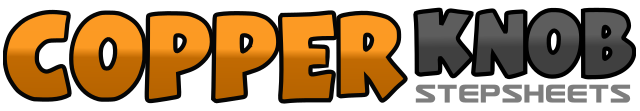 .......Count:48Wall:2Level:High Intermediate.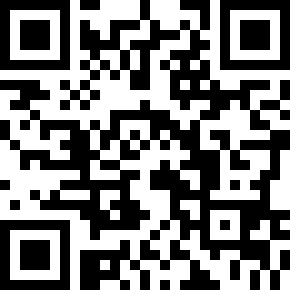 Choreographer:Ross Brown (ENG) - December 2017Ross Brown (ENG) - December 2017Ross Brown (ENG) - December 2017Ross Brown (ENG) - December 2017Ross Brown (ENG) - December 2017.Music:It's a Lie (feat. TINI) - The Vamps : (CD: Night And Day)It's a Lie (feat. TINI) - The Vamps : (CD: Night And Day)It's a Lie (feat. TINI) - The Vamps : (CD: Night And Day)It's a Lie (feat. TINI) - The Vamps : (CD: Night And Day)It's a Lie (feat. TINI) - The Vamps : (CD: Night And Day)........1 – 2 &Step R to R, rock L back, recover onto R.3 – 4 &Step L to L, rock R back, recover onto L.5 – 6Make a ¼ turn R stepping R forward, pivot a ½ turn L. (9 o’clock)& 7 & 8Step R forward, pivot a ½ turn L, step R forward, pivot a ¼ turn L. (Soft Steps) (12 O’CLOCK)& 1Cross step R over L, point L to L.2 & 3Cross step L behind R, step R to R, cross step L over R.& 4Make a ¼ turn L stepping R back, touch L next to R.5 – 6Step L forward popping R knee, step R forward popping L knee.7 & 8Step L forward pop R knee, step R forward pop L knee, step L forward pop R knee. (9 O’CLOCK)1 – 2 &Rock R forward, recover onto L, step R back.3 – 4 &Make a ¼ turn L rocking L to L, recover onto R, cross step L behind R.5 – 6 & 7Rock R to R, recover onto L, cross step R behind L, make a ¼ turn L stepping L forward.8 & 1Step R forward, lock L behind R, step R forward.  (3 O’CLOCK)2 & 3Rock L forward, recover onto R, step L back.4 & 5Step R back, lock L across R, step R back.& 6 &Make a ¼ turn L stepping L to L, point R to R, make a ¼ turn R stepping R forward.7 & 8Touch L next to R, make a ¼ turn L stepping L to L, point R to R.  (12 O’CLOCK)1 & 2Cross step R over L, step L back to L diagonal, step R back.3 & 4Make a ¼ turn R stepping L behind R, step R to R, step L forward.5 & 6 – 7 & 8Repeat Counts 1 & 2 and 3 & 4 of this Section. (*R*) (6 O’CLOCK)& 1 – 2Step R to R, step L next to R, step R forward.& 3Rock L to L, recover onto R.4 &Rock L back, recover onto R.5 & 6 & 7 & 8Make a full turn L stepping; L forward, R together, L forward, R together, L forward, R together, L forward. (6 O’CLOCK)